Notas Culturales C7S1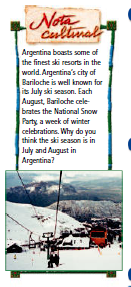 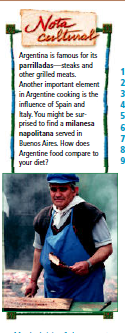 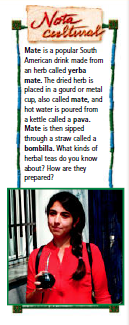 